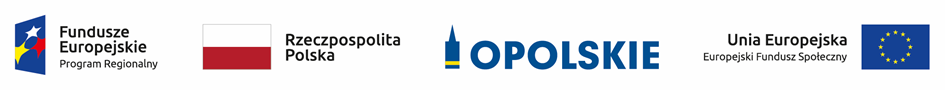 ZAŁĄCZNIK NR 5KRYTERIA WYBORU PROJEKTÓWzwiązanych z zapobieganiem, przeciwdziałaniem i zwalczaniem koronawirusa SARS-CoV-2 wywołującego chorobę COVID – 19w ramach działania 
8.1 DOSTĘP DO WYSOKIEJ JAKOŚCI USŁUG ZDROWOTNYCH I SPOŁECZNYCH W ZAKRESIE USŁUG ZDROWOTNYCH – OPIEKI NAD OSOBAMI STARSZYMI, W TYM Z NIEPEŁNOSPRAWNOŚCIAMI
W RAMACH RPO WO 2014-2020Zakres: Europejski Fundusz SpołecznyOPOLE, LISTOPAD 2020 r.Kryteria formalne (TAK/NIE)Kryteria formalne (TAK/NIE)Kryteria formalne (TAK/NIE)Kryteria formalne (TAK/NIE)Kryteria formalne (TAK/NIE)LPNazwa kryteriumŹródło informacjiCharakter kryterium
W/BDefinicja123451.Wnioskodawca oraz Partnerzy (jeśli dotyczy) uprawnieni do składania wniosku.Wniosek 
o dofinansowanieBezwzględnyRodzaj potencjalnych beneficjentów (za których należy rozumieć Wnioskodawcę i Partnerów) określony 
w "Szczegółowym opisie osi priorytetowych RPO WO 2014-2020", ogłoszeniu o naborze oraz procedurze naboru.W przypadku projektów dotyczących zapobiegania, przeciwdziałania i zwalczania koronawirusa SARS-CoV-2 wywołującego chorobę  COVID-19 dopuszcza się możliwość rozszerzenia katalogu potencjalnych beneficjentów o inne podmioty zaangażowane w realizację działań dotyczących zapobiegania, przeciwdziałania i zwalczania koronawirusa SARS-CoV-2 i wywołującego chorobę COVID-19.2.Roczny obrót Wnioskodawcy i/lub Partnera jest równy lub wyższy od wydatków w projekcie.Wniosek 
o dofinansowanieBezwzględnyOcena potencjału finansowego dokonywana jest 
w kontekście planowanych wydatków założonych 
w budżecie projektu. Polega ona na porównaniu poziomu wydatków z rocznymi obrotami Wnioskodawcy albo 
z rocznymi łącznymi obrotami Wnioskodawcy i Partnera/ów za poprzedni zamknięty rok obrotowy.Kryterium jest weryfikowane na podstawie zapisów wniosku o dofinansowanie, wypełnionego na podstawie instrukcji.Ocena kryterium może skutkować wezwaniem do uzupełnienia/poprawienia projektu w części dotyczącej spełnienia tego kryterium.3.Wnioskodawca oraz partnerzy (jeśli dotyczy) nie podlegają wykluczeniu 
z ubiegania się o dofinansowanie na podstawie:- art. 207 ust. 4 ustawy z dnia 27 sierpnia 2009 r.   o finansach publicznych,- art. 12 ustawy z dnia 15 czerwca 2012 r.  o skutkach powierzania wykonywania pracy cudzoziemcom przebywającym wbrew przepisom na terytorium Rzeczypospolitej Polskiej,- art. 9 ustawy z dnia 28 października 2002 r. o odpowiedzialności podmiotów zbiorowych za czyny zabronione pod groźbą kary.Wniosek 
o dofinansowanieBezwzględnyKryterium weryfikowane na podstawie zapisów wniosku 
o dofinansowanie (oświadczenie), wypełnionego na podstawie instrukcji.Ocena kryterium może skutkować wezwaniem do uzupełnienia/poprawienia projektu w części dotyczącej spełnienia tego kryterium.Kryteria merytoryczne – uniwersalne (TAK/NIE)Kryteria merytoryczne – uniwersalne (TAK/NIE)Kryteria merytoryczne – uniwersalne (TAK/NIE)Kryteria merytoryczne – uniwersalne (TAK/NIE)Kryteria merytoryczne – uniwersalne (TAK/NIE)LPNazwa kryteriumŹródło informacjiCharakter kryterium
W/BDefinicja12345KRYTERIA HORYZONTALNE UNIWERSALNEKRYTERIA HORYZONTALNE UNIWERSALNEKRYTERIA HORYZONTALNE UNIWERSALNEKRYTERIA HORYZONTALNE UNIWERSALNEKRYTERIA HORYZONTALNE UNIWERSALNE1.Zgodność z prawodawstwem unijnym.Wniosek 
o dofinansowanieBezwzględnyKryterium weryfikowane na podstawie zapisów wniosku                  
o dofinansowanie, wypełnionego na podstawie instrukcji.Ocena kryterium może skutkować wezwaniem do uzupełnienia/ poprawienia projektu w części dotyczącej spełnienia tego kryterium.2.Zgodność z prawodawstwem  krajowym, w tym z przepisami ustawy Prawo zamówień publicznych.Wniosek 
o dofinansowanieBezwzględnyKryterium weryfikowane na podstawie zapisów wniosku                  
o dofinansowanie, wypełnionego na podstawie instrukcji.Ocena kryterium może skutkować wezwaniem do uzupełnienia/ poprawienia projektu w części dotyczącej spełnienia tego kryterium.3.Czy projekt jest zgodny ze Szczegółowym Opisem  Osi Priorytetowych RPO WO 2014-2020 – EFS (dokument aktualny na dzień ogłoszenia naboru - wersja przyjęta przez Zarząd Województwa Opolskiego Uchwałą nr 733/2015 
z dnia 16 czerwca 2015 r. z późn. zmianami), w zakresie zgodności 
z kartą działania, którego nabór dotyczy.Wniosek 
o dofinansowanieBezwzględnyKryterium weryfikowane na podstawie zapisów wniosku                  
o dofinansowanie, wypełnionego na podstawie instrukcji.W związku z wystąpieniem siły wyższej w postaci pandemii koronawirusa SARS-CoV-2 wywołującego chorobę COVID-19, jeżeli działania planowane w ramach wniosku projektowego dotyczą działań zmierzających do poprawy sytuacji epidemicznej poprzez zapobieganie, przeciwdziałanie i zwalczanie koronawirusa SARS-CoV-2 wywołującego chorobę COVID – 19, dopuszcza się odstępstwa od warunków określonych w SZOOP EFS np. w zakresie typu projektu, grupy docelowej i innych.Ocena kryterium może skutkować wezwaniem do uzupełnienia/ poprawienia projektu w części dotyczącej spełnienia tego kryterium.KRYTERIA SZCZEGÓŁOWE UNIWERSALNEKRYTERIA SZCZEGÓŁOWE UNIWERSALNEKRYTERIA SZCZEGÓŁOWE UNIWERSALNEKRYTERIA SZCZEGÓŁOWE UNIWERSALNEKRYTERIA SZCZEGÓŁOWE UNIWERSALNE1.Projekt skierowany do podmiotów, których siedziba/oddział znajduje się  na terenie województwa opolskiego. ( Jeżeli dotyczy. Kryterium może zostać uszczegółowione w ramach poszczególnych naborów).Wniosek 
o dofinansowanieBezwzględnyKryterium weryfikowane na podstawie zapisów wniosku                  o dofinansowanie, wypełnionego na podstawie instrukcji.Ocena kryterium może skutkować wezwaniem do uzupełnienia/poprawienia projektu w części dotyczącej spełnienia tego kryterium.2.Wnioskodawca w okresie realizacji prowadzi biuro projektu (lub posiada siedzibę, filię, delegaturę, oddział czy inną prawnie dozwoloną formę organizacyjną działalności podmiotu) na terenie województwa opolskiego 
z możliwością udostępnienia pełnej dokumentacji wdrażanego projektu oraz zapewniające uczestnikom projektu możliwość osobistego kontaktu z kadrą projektu.Wniosek 
o dofinansowanieBezwzględnyKryterium weryfikowane na podstawie zapisów wniosku                  o dofinansowanie, wypełnionego na podstawie instrukcji.Ocena kryterium może skutkować wezwaniem do uzupełnienia/poprawienia projektu w części dotyczącej spełnienia tego kryterium.3.Projekt jest realizowany na terenie województwa opolskiego.Wniosek 
o dofinansowanieBezwzględnyDziałania podejmowane w ramach projektów przyczyniają się do rozwiązywania problemów regionalnych. Zastosowanie w/w kryterium zwiększy efektywność wykorzystania pomocy w województwie opolskim.Ocena kryterium może skutkować wezwaniem do uzupełnienia/poprawienia projektu w części dotyczącej spełnienia tego kryterium.4.Kwalifikowalność wydatków projektuWniosek 
o dofinansowanieBezwzględnyWszystkie wydatki planowane w związku z realizacją projektu: są racjonalne i  niezbędne do realizacji celów projektu,są zgodne z Taryfikatorem maksymalnych, dopuszczalnych cen towarów i usług typowych (powszechnie występujących) dla konkursowego 
i pozakonkursowego trybu wyboru projektów, dla których ocena przeprowadzona zostanie w ramach Regionalnego Programu Operacyjnego Województwa Opolskiego 2014-2020 w części dotyczącej Europejskiego Funduszu Społecznego,są zgodne ze stosownymi cenami rynkowymi,są zgodne z załącznikiem nr 6 do Szczegółowego Opisu Osi Priorytetowych RPO WO 2014-2020 – EFS (dokument aktualny na dzień ogłoszenia naboru - wersja przyjęta przez Zarząd Województwa Opolskiego Uchwałą 
nr 733/2015 z dnia 16 czerwca 2015 r. z późn. zmianami), tj. Listą wydatków kwalifikowalnych RPO WO 2014-2020 Zakres: Europejski Fundusz Społeczny,są zgodne z Wytycznymi w zakresie kwalifikowalności wydatków w ramach Europejskiego Funduszu Rozwoju Regionalnego, Europejskiego Funduszu Społecznego oraz Funduszu Spójności na lata 2014-2020 oraz innymi Wytycznymi opracowanymi na podstawie art. 5 ust.1 pkt 11 ustawy z dnia 11 lipca 2014 roku o zasadach realizacji programów w zakresie polityki spójności finansowanych w perspektywie 2014-2020 w przypadku gdy wytyczne te określają warunki i procedury w obszarze w ramach którego ogłaszany jest nabór.Ocena kryterium może skutkować wezwaniem do uzupełnienia/poprawienia projektu w części dotyczącej spełnienia tego kryterium.5.Działania dotyczące zakupu towarów lub usług zaplanowane w projekcie zostały uzgodnione z właściwym wojewodą.Wniosek o dofinansowanieBezwzględnyKryterium weryfikowane na podstawie zapisów wniosku                  o dofinansowanie, wypełnionego na podstawie instrukcji.Ocena kryterium może skutkować wezwaniem do uzupełnienia/poprawienia projektu w części dotyczącej spełnienia tego kryterium.6.Analiza popytu.Wniosek 
o dofinansowanieBezwzględnyW ramach kryterium weryfikuje się czy zaplanowane 
w ramach projektu działania wynikają z aktualnej sytuacji epidemiologicznej i są stricte skierowane na poprawę sytuacji w związku z koronawirusem SARS-CoV-2 wywołującym chorobę COVID-19  tj. czy:Zaplanowane w ramach projektu działania, w tym 
w szczególności w zakresie zakupu wyrobów medycznych, są uzasadnione z punktu widzenia rzeczywistego zapotrzebowania na dany produkt (wytworzona infrastruktura, w tym ilość, parametry wyrobu medycznego muszą być adekwatne do zakresu udzielanych przez podmiot świadczeń opieki zdrowotnej lub, w przypadku poszerzania oferty medycznej, odpowiadać na zidentyfikowane deficyty podaży świadczeń).W przypadku projektu przewidującego zakup wyrobów medycznych, Wnioskodawca dysponuje lub zobowiązuje się do dysponowania najpóźniej w dniu zakończenia okresu kwalifikowalności wydatków określonego w umowie o dofinansowanie projektu, kadrą medyczną odpowiednio wykwalifikowaną do obsługi wyrobów medycznych objętych projektem. w przypadku projektu przewidującego zakup wyrobów medycznych, Wnioskodawca dysponuje lub zobowiązuje się do dysponowania najpóźniej w dniu zakończenia okresu kwalifikowalności wydatków określonego w umowie o dofinansowanie projektu, infrastrukturą techniczną niezbędną do instalacji 
i użytkowania wyrobów medycznych objętych projektem.                                                                                                                                                                                  Aby uzyskać pozytywną ocenę należy spełnić wszystkie trzy warunki wskazane w kryterium tj. dotyczące: rzeczywistego zapotrzebowania na wyroby medyczne, kadry oraz infrastruktury technicznej.